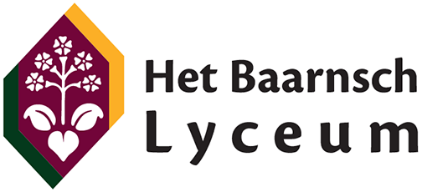 Weg met die weerstandPleidooi voor didactisch coachenHeleen Bot en Marjo OosterbaanWorkshop NIBI conferentie 9 november 2023GeheugensteuntjesCategorie 1 vragenWelke typen fagocyten horen bij de niet – specifieke afweer? Waarom heb je je Binas nu weer niet bij je? Vind je ook niet dat…….Informatieve vragen: gesloten vragen, retorische vragen, vragen over regels in de klas. 
Categorie 2 vragen Hoe komt het dat een pasgeboren baby geen geheugencellen heeft?Hoe kan je ervoor zorgen dat je de volgende keer wel Binas bij je hebt? Denkvragen:  vragen (over redeneringen) ten aanzien van inhoud, strategie en modus. 
Categorie 3 vragen Van te voren: Hoe kun je inschatten hoeveel tijd deze opdracht je gaat kosten? Hoe zorg je dat je in de goede leerstand staat als je begint?  Tijdens: Als je merkt dat je tijdens het leren het niet meer snapt, wat doe je dan? Wat doe je, als je tijdens het leren merkt dat je geen zin meer hebt en je moet nog heel veel? Na: Wat maakt dat je dit nu veel beter kunt dan vorige keer?Op welke manier beïnvloedde je leerstand het resultaat?Vragen over zelfregulatie en vragen naar metacognitie en metamodus. Deze vragen gaan over hoe de leerlingen hun eigen leren reguleren, en hun eigen modus. Vragen over persoonlijke kwaliteiten horen hierbij. Feedback: kenmerkenSpecifiek, doelgericht, niet te lang en positieve : negatieve feedback = 3:1progressiefeedback	   discrepantiefeedbackFeedback: vier dimensies:Inhoud of de taak: ja, antistoffen worden inderdaad door B-cellen geproduceerd. Strategie: heel goed, je hebt de zuurstofverzadigingscurve gebruikt om deze vraag te beantwoorden.Modus: Wat ben je ontzettend hard aan het werk!Persoonlijke kwaliteit: Je bent echt een doorzetter! (liefst voorafgegaan door een van de andere dimensies van feedback) Kwaliteit van het contact tijdens  Didactisch CoachenFeedback in plaats van aanwijzingenFeedback geven op persoonlijke kwaliteiten